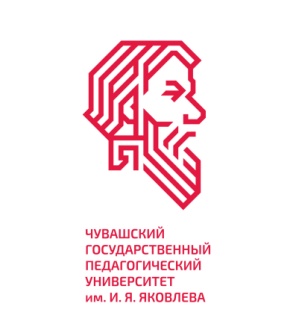 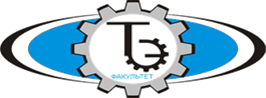                                   Министерство просвещения Российской Федерации                   Федеральное государственное бюджетное образовательное учреждение высшего образования «Чувашский государственный педагогический университет им. И. Я. Яковлева»ИНФОРМАЦИОННОЕ ПИСЬМО Уважаемые  коллеги!Приглашаем вас принять участие во Всероссийской научно-практической конференции «Актуальные проблемы подготовки кадров для швейной промышленности»(г. Чебоксары, 14 октября 2022 г.)Цель конференции:– обмен опытом по подготовке кадров для швейной промышленности и распространения современных технологий обучения; – укрепление творческих связей;– повышение профессионального уровня педагогов;– популяризации народного искусства и сохранения культурных традиций региона.Основные направления работы конференции:– цифровые технологии в подготовке кадров для швейной промышленности;– формирование профессиональных компетенций будущих инженеров швейной промышленности;– цифровые технологии в швейной промышленности;– традиции и современные технологии декорирования одежды и аксессуаров.Электронный сборник научных статей по результатам конференции будет размещен в Научной электронной библиотеке http://elibrary.ru (РИНЦ). Формы и условия участия в конференции: К участию в конференции приглашаются российские преподаватели ВУЗов и учреждений профессионального образования, молодые ученые, аспиранты и магистранты, работники научно-исследовательских учреждений и швейной промышленности, студенты.Участие в конференции допускается в следующих формах:очное (выступление с устным докладом, стендовый доклад, участие в обсуждениях);заочное (публикация статей в сборнике научных трудов).Язык конференции: русский.Организационный взнос с участников конференции не взимается. Расходы на проезд и проживание участниками оплачиваются самостоятельно. Организационный комитет конференции:1. Кожанов Игорь Владимирович – доктор педагогических наук, доцент, проректор по научной и инновационной работе;2. Федорова Ираида Алексеевна – кандидат педагогических наук, доцент, декан технолого-экономического факультета;3. Калинина Лариса Николаевна – кандидат педагогических наук, доцент, заведующий кафедрой инженерно-педагогических технологий;4. Леонова Елена Владимировна – кандидат технических наук, доцент, доцент кафедры инженерно-педагогических технологий;5. Панова Людмила Николаевна – технический секретарь кафедры инженерно-педагогических технологий. Порядок подачи заявок на участие в конференции:Для участия в конференции необходимо в срок до 10 октября 2022 г. представить материалы в оргкомитет на e-mail: kaf-ipt@yandex.ru: - электронную версию научной статьи объемом не менее 5 страниц (приложение 1), - заявку на участие в конференции (приложение 2),- сканированный вариант подписанного собственноручно заявления на обработку персональных данных (приложение 3).Очный этап научно-практической конференции состоится 14 октября 2022 года. Начало в 13.40 ч в аудитории 101 (5 учебный корпус).Дополнительная информация:Адрес оргкомитета конференции: 428000, Россия, Чувашия, г. Чебоксары, Президентский бульвар, 19Телефон: (8352) 22-23-70e-mail: kaf-ipt@yandex.ruСайт: http://tef.chgpu.edu.ru/ ПРАВИЛА ДЛЯ АВТОРОВМатериалы, не отвечающие предъявляемым требованиям, приниматься к публикации не будут.Требования к оформлению материалов1. Форма текста: Word for Windows – 95/97/2000. 2. Формат страницы: А4 (210X297 мм). 3. Поля: 20 мм см со всех сторон. 4. Ориентация: книжная, выравнивание по ширине. 5. Шрифт: размер (кегль) – 14.6. Тип – Times New Roman. 7. Интервал текста: одинарный. 8. Абзацный отступ: 1,0. 9. Страницы не нумеруются. Переносы не допускаются.10. Рисунки, графики и таблицы должны быть выполнены в программе MS Word или MS Excel и не выходить за параметры страницы. Название и номера рисунков указываются под рисунками, названия и номера таблиц – над таблицами.11. Формулы выполняются в MS Equation.12. В верхнем левом углу проставляется УДК.13. Прописными полужирными буквами Фамилия Имя Отчество автора (ПОЛНОСТЬЮ), email. На следующей строке – ученая степень, ученое звание, должность и место работы каждого автора. Если авторов статьи несколько, то информация предоставляется о каждом авторе. Сокращения не допускаются!14. Название статьи строчными полужирными буквами, выровненными по центру, без переносов (после пробела). 15. Аннотация (после пробела).16. Ключевые слова отделяются друг от друга запятой, 5-6 слов (после пробела).17. Текст статьи (после пробела) не менее 5 стр. 18. Статья обязательно должна содержать список литературы. Список использованной литературы не более 5-6 наименований, шрифт 12. Ссылки на литературу в квадратных скобках (после пробела).19. Статья автором самостоятельно проверяется на антиплагиат (допустимая оригинальность текста не менее 60%).Образец оформления материалов конференции в приложении 1.В электронном варианте каждая статья должна быть в отдельном файле. В имени файла укажите фамилию первого автора и название города. Автор может участвовать не более чем в 3-х докладах, число авторов не должно превышать 3-х человек. Статьи публикуются в авторской редакции.Приложение 1Образец оформления материалов по конференции УДКИванов Иван Иванович, ivanov@mail.ruканд. пед. наук, доцент, Чувашский государственный педагогический университет им. И.Я. Яковлева, г. ЧебоксарыформированиЕ технологической культуры обучающихся в сИСТЕМЕ современного образованияАннотация. Проблема формирования у обучающихся технологической культуры является актуальной в контексте глобальной науки и инноваций педагогических систем. Этноэстетический подход к процессу в рамках «довузовской – вузовской – послевузовской подготовки» обучающихся, выдвигаемые идеи об интеграции этнических ценностей в единое образовательное пространство выступают важным методологическим и теоретическим обоснованием совершенствования данной системы в структуре современного образования.Ключевые слова: технология, культура, этноэстетический подход, эстетика, инновации.Текст Текст Текст ТекстТекст Текст Текст Текст Текст Текст Текст Текст Текст Текст Текст Текст Текст Текст Текст Текст [1, С. 12].Список литературы1. Кузнецов, В. В. Введение в профессионально-педагогическую специальность : учеб. и практикум для вузов / В. В. Кузнецов. – 3-е изд., испр. и доп. – Москва : Юрайт, 2017. – 175 с.2. Лернер, П. С. Проектный метод в технологической подготовке школьников. – URL: http://www.bim-bad.ru/biblioteka/article_full.php?aid=1184.3. Никитин, Г. А. Этноэстетика в практике формирования технологической культуры учащихся: учеб. пособие / Г.А. Никитин. – Чебоксары : Чуваш. гос. пед. ун-т, 2011.4. Русская народная одежда : ист.-этногр. очерки / Ин-т этнологии и антропологии РАН ; отв. ред. В. А. Липинская. – Москва : Индрик, 2011. – 775 с., 60 л. цв. ил.: ил.	Приложение 2Заявка участника Всероссийской научно-практической конференции«Актуальные проблемы подготовки кадров для швейной промышленности» 14 октября 2022 г.Приложение 3ЗАЯВЛЕНИЕ о согласие на обработку персональных данных Я, ______________________________________________________________________________,(ФИО)даю свое согласие Чувашскому государственному педагогическому университету им. И.Я. Яковлева на обработку моих персональных данных, относящихся исключительно к перечисленным категориям персональных данных: фамилия, имя, отчество; место учебы/ работы, электронный адрес на использование персональных данных исключительно в целях формирования электронного сборника научных статей по итогам Всероссийской научно-практической конференции «Актуальные проблемы подготовки кадров для швейной промышленности».Настоящее согласие предоставляется мной на осуществление действий в отношении моих персональных данных, которые необходимы для достижения указанных выше целей, в соответствии с действующим законодательством Российской Федерации.                                                                                      Подпись ___________                                                                                     Дата ______Фамилия Имя ОтчествоМесто работыДолжностьУченая степеньУченое званиеНазвание статьиНомер мобильного телефона Электронная почтаФорма участия  